Scenariusz zajęć w grupie dzieci 3 letnich 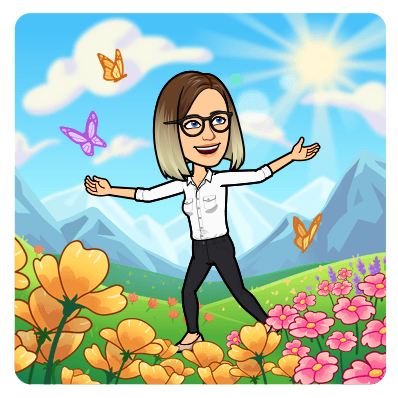 z dnia 07.05.2020Temat kompleksowy: „Ktoś nam niebo pomalował. 
Witaj, tęczo kolorowa!” Temat dnia: „W tęczowej krainie”Cele:Rozwijanie świadomości schematu ciałaRozbudzanie wyobraźniTwórcze zabawy plastyczneUtrwalanie kolorów Zajęcia ruchowe według Metody Ruchu Rozwijającego Weroniki SherborneĆwiczenia kształtujące świadomość schematu ciała – rozwijanie poszczególnych części ciała 
i ich nazw:„Moje”: znajdujemy się w pozycji siedzącej, dzieci nazywają swoje części ciała 
i jednocześnie wykonują konkretny ruch, np. uderzanie stopami o podłogę, stukanie kolanami o siebie, przesuwanie stopami po podłodze, masowanie łydek, pięt itd., poklepywanie brzucha, przeliczanie palców, wykonywanie makijażu, pełzanie na brzuchu, itp.„Moje – twoje” siedzimy naprzeciwko siebie (rodzic – dziecko) i wykonujemy następujące czynności: kładziemy rękę na głowie, potem na głowie dziecka, wskazujemy palcem czoło, potem czoło dziecka, mrugamy jednym okiem, dotykamy swojego nosa oraz dziecka, itd.„Wystukiwanie rytmu” leżymy z dzieckiem na podłodze, wystukujemy dowolny rytm a dziecko nas naśladuje. Później zamiana ról. (np. klaszczemy, pstrykamy palcami, uderzamy dłonią o uda, stopami o podłogę).Słuchowisko Opowiadania Moniki Majewskiej „Czarodziej w Tęczowym Kapeluszu” - jako inspiracja do wykonania pracy plastycznej pkt. 3. Nagranie własne (link do skopiowania poniżej). https://drive.google.com/file/d/1XOC2nbyUxrDrLKG6IIkBorzhpo_97j-5/view?usp=sharing 
„Tęczowy motyl” praca plastyczna. Malowanie gąbką lub palcami szablonu motyla (farby). Nalewamy kolorowe farby na tackę. Ucinamy kawałek gąbki, które dziecko moczy w poszczególnych kolorach. (Nie wymieniamy gąbki – malujemy cały czas jedną). Zachęcam również do malowania przez dziecko palcami.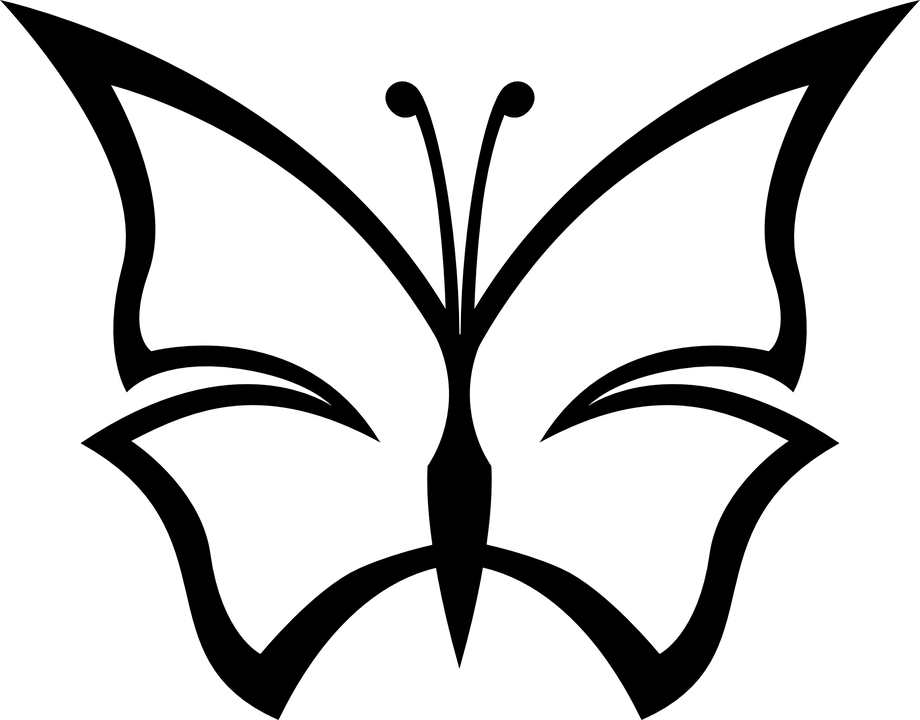 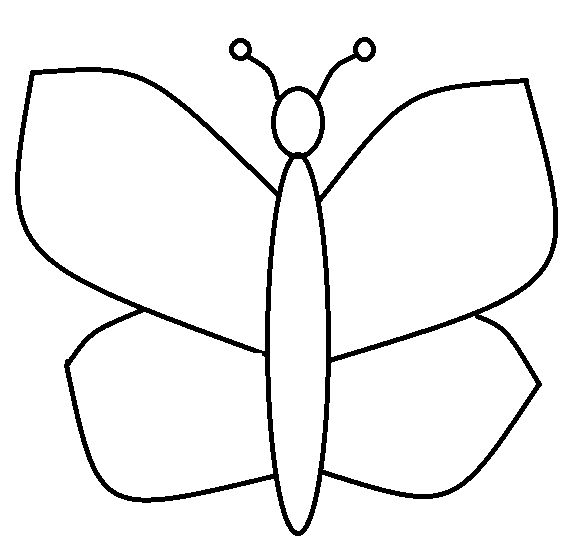 „Układamy klocki” – klasyfikowanie klocków według jednej cechy – koloru. 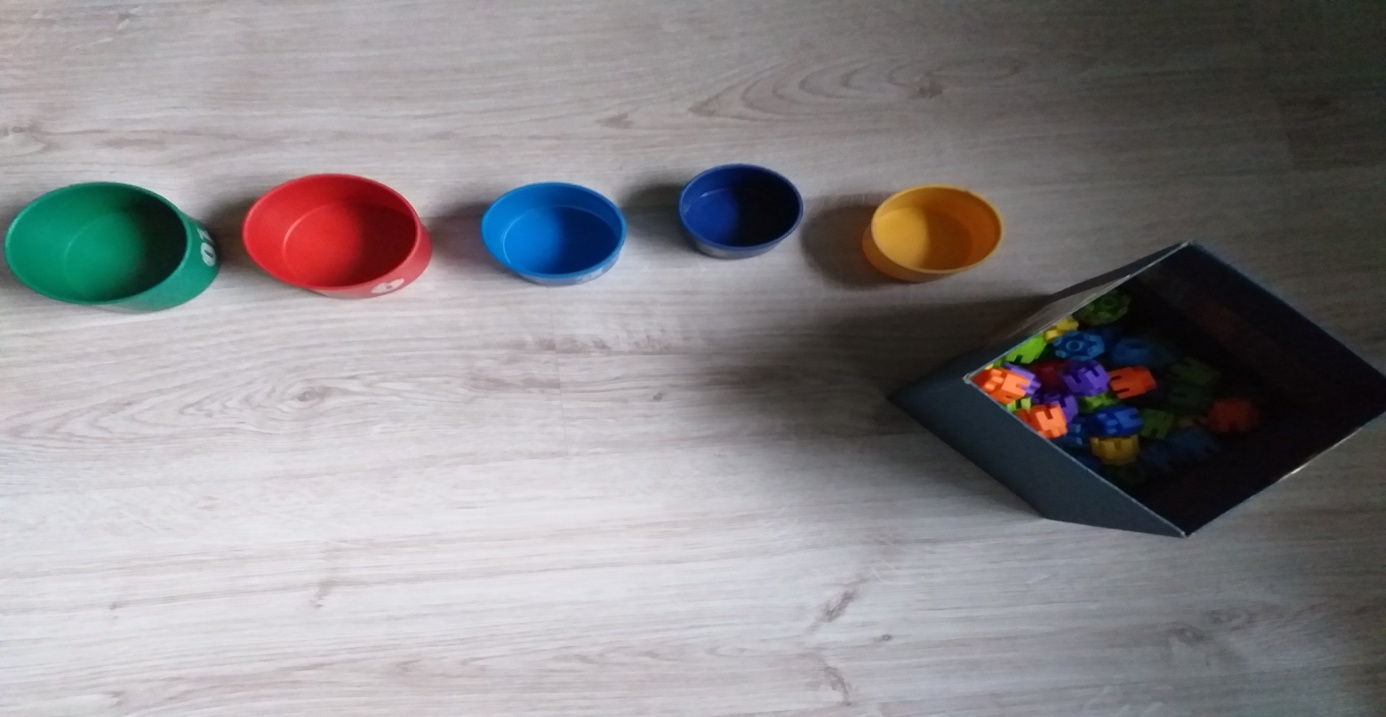 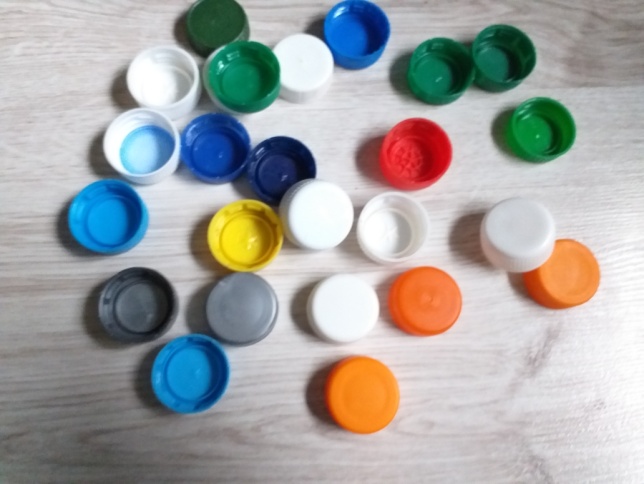 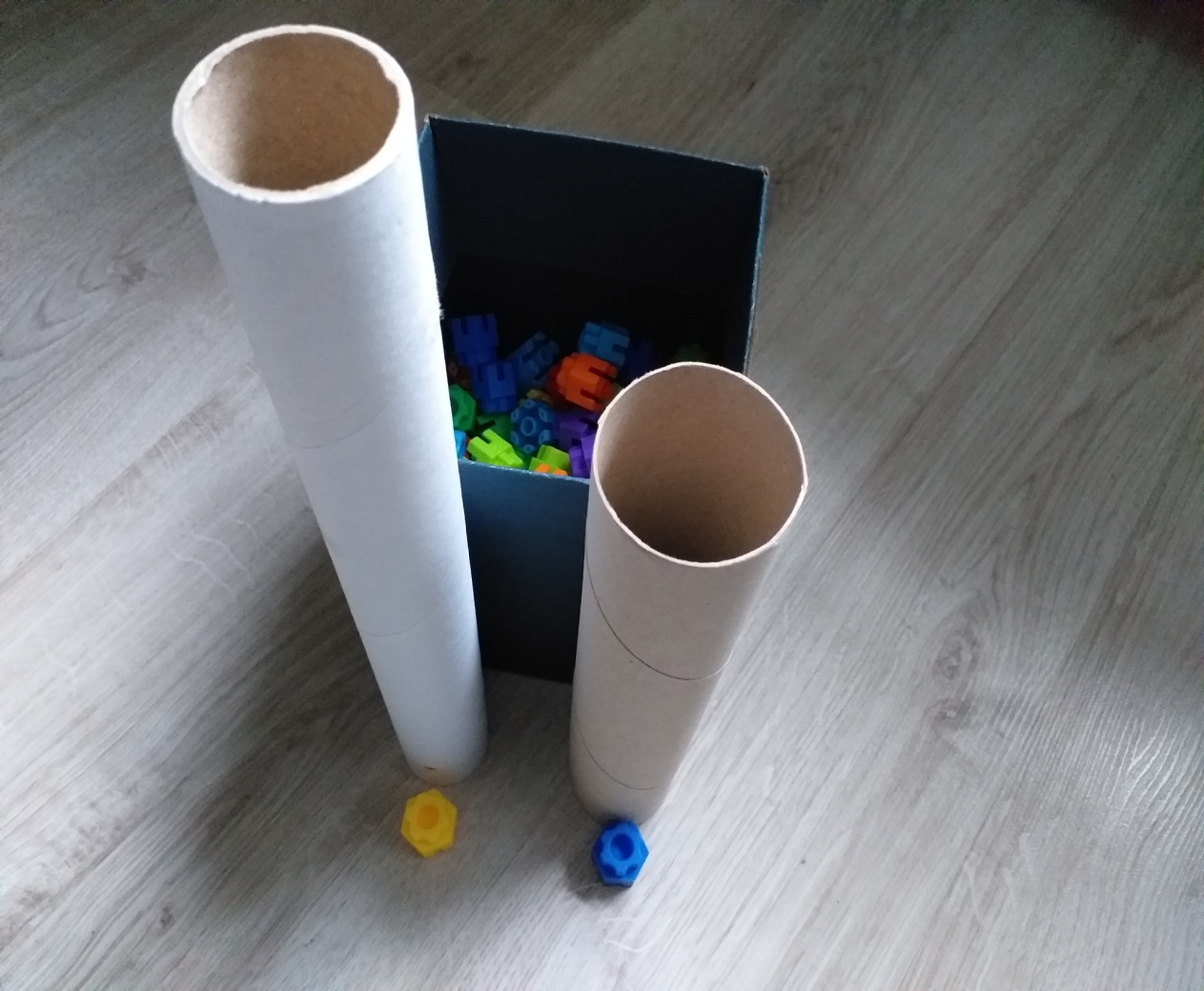 